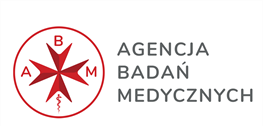 (nazwa i adres podmiotu składającego Oświadczenie)OŚWIADCZENIE O KWALIFIKOWALNOŚCI PODATKU OD TOWARÓW I USŁUG1W związku z realizacją Projektu pn. (tytuł Projektu) finansowanego ze środków Agencji BadańMedycznych, (nazwa podmiotu składającego Oświadczenie) oświadcza, iż realizując powyższy Projekt:ma prawną możliwość odzyskania części poniesionego kosztu podatku od towarów      i usług, którego wysokość nie została zawarta w budżecie Projektu;nie ma prawnej możliwości  odzyskania poniesionego  kosztu podatku od towarów       i usług, którego wysokość została zawarta w budżecie Projektu.(nazwa podmiotu składającego Oświadczenie) zobowiązuje się do zwrotu zrefundowanej w ramach Projektu (tytuł Projektu) części poniesionego podatku od towarów i usług, jeżeli w okresie do 5 lat po zakończeniu Projektu zaistnieją przesłanki umożliwiające odzyskanie tego podatku2 przez (nazwa podmiotu składającego Oświadczenie)3, w terminie nie dłuższym niż 90 dni od dnia złożenia deklaracji podatkowej VAT4.Jednocześnie (nazwa podmiotu składającego Oświadczenie) zobowiązuje się do poinformowania Agencji Badań Medycznych o zmianie statusu podatkowego VAT w okresie realizacji Projektu, jak też 5 lat po jego zakończeniu, jeśli będzie to miało wpływ na prawną możliwość odzyskania VAT rozliczonego w Projekcie.(nazwa podmiotu składającego Oświadczenie) zobowiązuje się również do udostępniania dokumentacji finansowo-księgowej oraz udzielania uprawnionym organom kontrolnym informacji umożliwiających weryfikację kwalifikowalności podatku od towarów i usług.………….……………………(podpis)1 Oświadczenie może być modyfikowane w przypadku, gdy podmiot składający oświadczenie kwalifikuje podatek od towarów i usług wyłącznie w odniesieniu do poszczególnych kategorii wydatków.2 Por. z art. 91 ust. 7 ustawy z dnia 11 marca 2004 r. o podatku od towarów i usług.3 Art. 86 ust. 13 ustawy z dnia 11 marca 2004 r. o podatku od towarów i usług „Jeżeli podatnik nie dokonał obniżenia kwoty podatku należnego o kwotę podatku naliczonego w terminach, o których mowa w ust. 10, 10d, 10e i 11, może on obniżyć kwotę podatku należnego przez dokonanie korekty deklaracji podatkowej za okres, w którym powstało prawo do obniżenia kwoty podatku należnego, nie później jednak niż w ciągu 5 lat, licząc od początku roku, w którym powstało prawo do obniżenia kwoty podatku należnego, z zastrzeżeniem ust. 13a.”4 Dotyczy deklaracji podatkowej VAT, w której wykazano kwotę podatku naliczonego z tytułu zakupu towarów i usług poniesionych w ramach przyznanego dofinansowania. W przypadku niedokonania zwrotu w tym terminie, stosuje się § 16 Umowy o dofinansowanie.